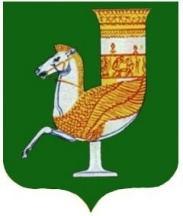 П О С Т А Н О В Л Е Н И ЕАДМИНИСТРАЦИИ   МУНИЦИПАЛЬНОГО  ОБРАЗОВАНИЯ «КРАСНОГВАРДЕЙСКОЕ СЕЛЬСКОЕ ПОСЕЛЕНИЕ»от  19.04.2023 г.  № 44 с. КрасногвардейскоеОб утверждении реестра контейнерных площадокдля твёрдых коммунальных отходов на территориимуниципального образования «Красногвардейское сельское поселение»	На основании Федерального закона от 24.08.1998г. №89–ФЗ «Об отходах производства и потребления», руководствуясь постановлением Правительства Российской Федерации от 31.08.2018г. №1039 «Об утверждении Правил обустройства мест (площадок) накопления твёрдых коммунальных отходов и ведения их реестра», Федеральным законом от 06.10.2003 года № 131-ФЗ «Об общих принципах местного самоуправления в Российской Федерации», Уставом муниципального образования «Красногвардейское сельское поселение»ПОСТАНОВЛЯЮ:	1. Утвердить реестр контейнерных площадок для твёрдых коммунальных отходов на территории муниципального образования «Красногвардейское сельское поселение» (приложение № 1).2. Опубликовать настоящее постановление на официальном сайте администрации муниципального образования «Красногвардейское сельское поселение» www.krasnogvard.ru в информационно-телекоммуникационной сети «Интернет».3. Контроль за исполнением данного постановления возложить на начальника отдела по вопросам ЖКХ, благоустройства и дорожного хозяйства – Полоротова Д.А.4.    Настоящее постановление вступает в силу с момента его подписания. Глава муниципального образования «Красногвардейское сельское  поселение»                                     Д.В. Гавриш                                                         Проект подготовлен и внесен:Ведущий специалист по вопросам                                                      благоустройства и строительства                                                       А. И. БоковаСогласован:Первый заместитель главы  муниципального образования «Красногвардейское сельское поселение»                                        К. Х. ЧитаовНачальник отдела по вопросам ЖКХ,благоустройства и дорожного хозяйства                                    Д. А. ПолоротовПриложение №1к постановлению администрациимуниципального образования «Красногвардейское сельское поселение»от  19.04.2023 г.  № 44Реестр мест (площадок) накопления твёрдых коммунальных отходов на территории муниципального образования «Красногвардейское сельское поселение» Республики Адыгея№ п/пАдрес местонахождения контейнерной площадкиСобственник контейнерной площадкиТехнические характеристики места накопления ТКОТехнические характеристики места накопления ТКОТехнические характеристики места накопления ТКОТехнические характеристики места накопления ТКОТехнические характеристики места накопления ТКОТехнические характеристики места накопления ТКОИсточник образования ТКО№ п/пАдрес местонахождения контейнерной площадкиСобственник контейнерной площадкипокрытие места (площадки) накопления ТКОколичество контейнеров, в том числе для раздельного сбора, шт./шт.ограждение места (площадки) накопления ТКОНаличие секций КГОтип /объём контейнераналичие крышиИсточник образования ТКОс.Красногвардейское, ул.Горького, 6Жители МКДж/б плита4/0металл---металл/0,75 м3---Жители МКДс.Красногвардейское, ул.Горького, 14Жители МКДж/б плита1/0------металл/0,75 м3---Жители МКДс.Красногвардейское, ул.Первомайская, 28Жители МКДж/б плита1/0------металл/0,75 м3---Жители МКДс.Красногвардейское, ул. Первомайская, 32Жители МКДж/б плита4/0металл---металл/0,75 м3---Жители МКДс.Красногвардейское, ул. Первомайская, 34Жители МКДж/б плита1/0------металл/0,75 м3---Жители МКДс.Красногвардейское, ул. Первомайская, 36Жители МКДж/б плита1/0------металл/0,75 м3---Жители МКДс.Красногвардейское, ул. Первомайская, 38Жители МКДж/б плита1/0------металл/0,75 м3---Жители МКДс.Красногвардейское, ул. Ленина, 113Жители МКДж/б плита1/0------металл/0,75 м3---Жители МКДс.Красногвардейское, ул. Ленина, 117Жители МКДж/б плита1/0------металл/0,75 м3---Жители МКДс.Красногвардейское, ул. 50 лет Октября, 20Жители МКДж/б плита1/0------металл/0,75 м3---Жители МКДс.Красногвардейское, ул. Фрунзе, 22аЖители МКДж/б плита1/0------металл/0,75 м3---Жители МКДс.Красногвардейское, ул. Чапаева, 151Жители МКДж/б плита1/0------металл/0,75 м3---Жители МКДс.Красногвардейское, ул. Первомайская, 4аЖители МКДж/б плита1/0------металл/0,75 м3---Жители МКДс.Красногвардейское, ул. 50 лет Октября, 31 (парк культуры и отдыха им.Горького)Администрация Красногвардейского сельского поселенияж/б плита2/0------металл/0,75 м3---Администрация Красногвардейского сельского поселенияс.Красногвардейскоеул.Чапаева 93Администрация Красногвардейского районаж/б плита1/0------металл/0,75 м3---Администрация Красногвардейского районас.Красногвардейскоеул.50-лет Октября 24Д/с «Жемчужина»ж/б плита3/0металл---металл/0,75 м3---МБДОУ №4 «Жемчужина»с.Красногвардейскоеул.Больничная 15ЦРБж/б плита4/0металл---металл/0,75 м3---ЦРБ Красногвардейского районас.Красногардейскоеул.Мира, 341Школа № 11ж/б плита2/0металл---металл/0,75 м3---МБОУ СОШ № 11с.Красногвардейскоеул.Мира, 339д/с Чайкаж/б плита2/0металл---металл/0,75 м3---МБДОУ №6 «Чайка»с.Красногвардейскоеул.Ленина, 111АО «Тандер»ж/б плита2/0------металл/0,75 м3---АО «Тандер»с.Красногвардейскоеул. Чапаева, 87аГимназия № 1ж/б плита3/0металл---металл/0,75 м3---МБОУ «Гимназия № 1»с.Красногвардейскоеул.Чапаева 56аМБОУ ДО «Красногвардейская детская школа искусств»ж/б плита1/0------металл/0,75 м3---МБОУ ДО «Красногвардейская детская школа искусств»с.Красногвардейскоеул.Первомайская, 11тТНС энерго Кубаньж/б плита1/0------металл/0,75 м3---ТНС энерго Кубаньс.Красногвардейскоеул.Фестивальная, 2Пожарная часть №7ж/б плита1/0------металл/0,75 м3---Пожарная часть №7с.Красногвардейскоеул. Советская, 56/1Адыгейские электрические сети  Красногвардейского района ж/б плита1/0------металл/0,75 м3---Адыгейские электрические сети  Красногвардейского района с.Красногвардейскоеул.Советская, 64  Военный комиссариат  Красногвардейского и Шовгеновского  районов Республики Адыгея  ж/б плита1/0------металл/0,75 м3---  Военный комиссариат  Красногвардейского и Шовгеновского  районов Республики Адыгея  с.Красногвардейскоеул. Кооперативная, 1Прокуратура Красногвардейского районаж/б плита1/0------металл/0,75 м3---ПрокуратураКрасногвардейского районас.Красногвардейскоеул.Щорса, 11Вневедомственная охранаж/б плита1/0------металл/0,75 м3---Вневедомственная охранас.Красногвардейскоеул.Первомайская, 22аРынокж/б плита2/0металл---металл/0,75 м3---Рынокс.Красногвардейскоеул.Первомайкая, 1Автовокзалж/б плита1/0------металл/0,75 м3---Автовокзалс.Красногвардейскоеул.Первомайская, 14Филиал ООО «Газпром газораспределение Майкоп» по Красногвардейскому районуж/б плита2/0------металл/0,75 м3---Филиал ООО «Газпром газораспределение Майкоп» по Красногвардейскому районус.Красногвардейскоеул. Полевая, д. 5ООО «Алекс»ж/б плита------металл/0,75 м3---ООО «Алекс»с. Красногвардейское,ул.Широкая, 17дс «Колобок»ж/б плита1/0металл---металл/0,75 м3---МБДОУ №8 «Колобок»с. Красногвардейское,ул.Чапаева, 105Д/с «Крупской»ж/б плита2/0металл---металл/0,75 м3---МБДОУ №1 «Крупской»с.Красногвардейское,ул.Первомайская, 20Красногвардейский молочный заводж/б плита7/0металл---металл/0,75 м3---Красногвардейский молочный завода.Адамий, ул.50 лет Октября,50«СОШ №3» а.Адамийж/б плита2/0металл---металл/0,75 м3---СОШ № 3а.Адамий, ул.Шоссейная, 84МБ ДОУ №25 «Красная  шапочка»ж/б плита1/0металл---металл/0,75 м3---МБ ДОУ №25 «Красная  шапочка»а.Адамий, ул.Шоссейная, 43Адамийский  психоневрологический дом-интернатж/б плита7/0------металл/0,75 м3---Адамийский  психоневрологический дом-интернатс.Красногвардейское ул. 50 лет Октября,2ДЮСШплита1/0металл---металл/0,75 м3---МБОУ ДО ДЮСШ с.Красногвардейскоес.Красногвардейское ул. 50 лет Октября,26ДЮСШплита1/0металл---металл/0,75 м3---МБОУ ДО «ДЮСШ» с.Красногвардейскоес.Красногвардейское ул. 50 лет Октября,2ЦДОДплита---------металл/0,75 м3---МБУ ДО «ЦДОД» с.Красногвардейскоеа. Адамий, ул.Адыгейская,15АМО «Красногвардейского сельского поселения»грунт2/0------металл/0,75 м3---Жители ИЖСа. Адамий, ул. Ленина,10АМО «Красногвардейского сельского поселения»грунт2/0------металл/0,75 м3---Жители ИЖСа. Адамий, ул. Мира,76АМО «Красногвардейского сельского поселения»грунт3/0------металл/0,75 м3---Жители ИЖСа. Адамий, ул. Пролетарская,11АМО «Красногвардейского сельского поселения»грунт1/0------металл/0,75 м3---Жители ИЖСа. Адамий, ул. Свердлова,3АМО «Красногвардейского сельского поселения»грунт3/0------металл/0,75 м3---Жители ИЖСа. Адамий, ул.Советская, 6АМО «Красногвардейского сельского поселения»грунт1/0------металл/0,75 м3---Жители ИЖСа. Адамий, ул.Терешковой,9АМО «Красногвардейского сельского поселения»грунт1/0------металл/0,75 м3---Жители ИЖСа. Адамий, ул. Широкая,12АМО «Красногвардейского сельского поселения»грунт1/0------металл/0,75 м3---Жители ИЖСа. Адамий, ул. ШкольнаяАМО «Красногвардейского сельского поселения»грунт2/0------металл/0,75 м3---Жители ИЖСа. Адамий, ул. Шоссейная,19АМО «Красногвардейского сельского поселения»грунт2/0------металл/0,75 м3---Жители ИЖСа. Адамий, ул. Шоссейная,27АМО «Красногвардейского сельского поселения»грунт1/0------металл/0,75 м3---Жители ИЖСа. Адамий, ул. Шоссейная,30АМО «Красногвардейского сельского поселения»грунт1/0------металл/0,75 м3---Жители ИЖСа. Адамий, ул. Шоссейная,31АМО «Красногвардейского сельского поселения»грунт1/0------металл/0,75 м3---Жители ИЖСа. Адамий, ул. Шоссейная,43АМО «Красногвардейского сельского поселения»грунт2/0------металл/0,75 м3---Жители ИЖСа. Адамий, ул. Шоссейная,49АМО «Красногвардейского сельского поселения»грунт1/0------металл/0,75 м3---Жители ИЖСа. Адамий, ул. Шоссейная,54АМО «Красногвардейского сельского поселения»грунт1/0------металл/0,75 м3---Жители ИЖСа. Адамий, ул. Шоссейная,60АМО «Красногвардейского сельского поселения»грунт1/0------металл/0,75 м3---Жители ИЖСа. Адамий, ул. Шоссейная,63АМО «Красногвардейского сельского поселения»грунт1/0------металл/0,75 м3---Жители ИЖСа. Адамий, ул. Шоссейная,73АМО «Красногвардейского сельского поселения»грунт1/0------металл/0,75 м3---Жители ИЖСа. Адамий, ул. Шоссейная,76АМО «Красногвардейского сельского поселения»грунт1/0------металл/0,75 м3---Жители ИЖСа. Адамий, ул. Шоссейная,84АМО «Красногвардейского сельского поселения»грунт1/0------металл/0,75 м3---Жители ИЖСа. Адамий, ул. Шоссейная,90АМО «Красногвардейского сельского поселения»грунт1/0------металл/0,75 м3---Жители ИЖСа. Адамий, ул. Шоссейная,93АМО «Красногвардейского сельского поселения»грунт1/0------металл/0,75 м3---Жители ИЖСа. Адамий, ул. Шоссейная,97АМО «Красногвардейского сельского поселения»грунт1/0------металл/0,75 м3---Жители ИЖСх. Чумаков, ул.Широкая,10АМО «Красногвардейского сельского поселения»грунт1/0------металл/0,75 м3---Жители ИЖСх. Чумаков, ул. Широкая,35АМО «Красногвардейского сельского поселения»грунт1/0------металл/0,75 м3---Жители ИЖСс.Красногвардейское, ул. Щорса,15ФГКУ «ОВО ВНГ России по Республики Адыгея»грунт1/0------металл/0,75 м3---ФГКУ «ОВО ВНГ России по Республики Адыгея»